Datos del solicitanteInformación General....................................               ......................................                   .....................................       Firma autorizada	     Aclaración                                    Tipo y Nº de documentoPor el Organismo de Certificación:………………………………..Firma y AclaraciónTE. : (54 11) 4724 – 6200 int. 6202  /  Directo : 4724-6202.E-mail: certifica@inti.gob.arANEXO I – Solicitud de Certificación  Fecha: ….…………….   Solicitante :Completar los casilleros con la información de los productos a certificar, indicando la familia de productos a la que pertenecen.Firma del solicitante: …………………………………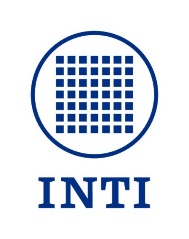 Instituto Nacional de Tecnología IndustrialOrganismo de CertificaciónSolicitud de CertificaciónContenido de Material Plástico Reciclado en productosFechaRazón Social:CUIT N°:Marca comercial:Dirección:Tel./Fax:E-Mail:Tipo de Certificación:Primera CertificaciónRecertificaciónTipo de Certificación:Primera CertificaciónRecertificaciónAlcance del proceso a certificar: Alcance del proceso a certificar: Productos o familia de productos a Certificar: (con contenido de material plástico reciclado)Productos o familia de productos a Certificar: (con contenido de material plástico reciclado)Material Plástico Reciclado utilizado: -Procedencia:-Trazabilidad:Material Plástico Reciclado utilizado: -Procedencia:-Trazabilidad:Documentación para presentarComprobante de CUIT del solicitante.Fotocopia de habilitación de la planta industrial por un ente gubernamental.Nota de aval de ECOPLAS.Información de la ORGANIZACIÓN: Organigrama. Información del PROCESO: Flujograma del proceso de elaboración de los productos con material plástico reciclado, y cantidad de líneas de producción involucradas en la certificación.Información de los productos: Descripción, % aproximado de plástico reciclado en la matriz plástica del producto.Fotocopia de las licencias ambientales exigibles en el lugar de operación.Año de inicio de actividad:Cantidad de empleados:Sistema de calidad de la empresaTiene implementado un Sistema de Aseguramiento de la Calidad   El sistema está certificado según Normas ISO 9001 u otra equivalenteEn caso afirmativo indicar el Organismo Certificador y las normas aplicadas...........................................................................................................Normativa Normativa legal / técnica aplicable al producto objeto de la certificación:Acordamos que el personal del Instituto Nacional de Tecnología Industrial (INTI) puede tener acceso a todas las instalaciones: comerciales, administrativas y productivas, que sean esenciales para avanzar en el proceso de certificación, durante las horas normales de trabajo, previo contacto con el solicitante.El Solicitante que suscribe se compromete a obrar de acuerdo con todos los términos y condiciones establecidos en el “Protocolo de Certificación de Contenido de Material Plástico Reciclado” y el “Reglamento de Certificación de Procesos y de Productos” (disponibles enhttps://www.inti.gob.ar/areas/servicios-regulados/certificaciones/organismo-de-certificacion/reglamentos).ProductoMarcaCódigo% Plástico RecicladoDescripción Observaciones: …………………………………………………………………………………………………………………………………………………………………………………………………………………				